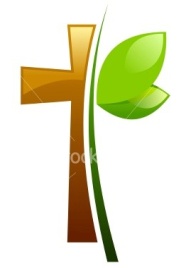 PO BOX 2943 Guaynabo, Puerto Rico 00970           Tel. (787) 221-1866           Fax  (787) 743-7697          dr_candelaria@hotmail.comPROPUESTA PARA LOS MINISTERIOMINISTERIO DE EDUCACION CRISTIANA Y LIDERAZGOLa Educación Cristiana es la base de la vida y fe de cada persona que recibe a Jesús como su Salvador personal. Es, además, nuestro enfoque principal para desarrollar una iglesia de líderes empoderados para servir a los propósitos del Reino de Dios.  Todos los ministerios de la iglesia se nutren de la Educación Cristiana. Por eso razón, convocamos a los pastores y líderes a colaborar y aportar sus ideas.  Tenemos una visión muy particular de la Iglesia Misión Pastoral. Creemos en una iglesia del tipo Home Depot. Todo el mundo sabe que Home Depot es una Ferretería que vende herramientas y artículos de construcción.  Pero, en realidad esta es una tienda que va un poco más lejos. Ellos entrenan a sus empleados por departamento para que enseñen a los visitantes y compradores hacer trabajos de construcción por ellos mismos. Le ofrecen demostraciones de cómo se construye o remodela, cómo se monta un baño, lavamano o puerta, qué material necesita, qué herramientas usar y cómo hacerlo. De esa forma el cliente se economiza la mano de obra y siente la satisfacción de haberlo hecho por él mismo. Este modelo nos inspira para desarrollar un ministerio de Educación Cristiana dinámico y poderoso. Un ministerio capaz de desarrollar líderes que puedan enseñar a otros a ser líderes también.  Creemos que si le damos las herramientas de fe a la gente y los capacitamos para usarlas bien, llegaremos a tener una iglesia sana y próspera en todo. La siguiente propuesta  tiene ese fin. Aconsejamos al pastor y líder de este ministerio a tomar las ideas que escribimos aquí y adornarlas con maestría y devoción.EDUCACION CRISTIANA INTERDICIPLINARIA:Nos movemos de una Escuela Dominical tradicional a una Educación Cristiana Interciplinaria, donde se le brinda a la congregación adulta la oportunidad de escoger la clase y/o el tema que ha de presentarse en cada grupo.  Serán temas de actualidad con base teológica que le permita a las personas entender la problemática social del mundo actual con una interpretación bíblica y teológica.La Educación Cristiana será un programa aparte del culto de adoración y predicación. Es decir, se dará en otro día de la semana. Los pastores serán los recursos (Maestros) principales de cada clase. Colaborarán con el Pastor de Educación Cristiana en la preparación del currículo.Cada currículo tiene un énfasis ministerial: Educación Cristiana (Discipulado para el nuevo creyente, Biblia y Teología, etc.) Adoración y Bellas Artes (Liderazgo musical, talleres, adoración, coro, teatro, danza, etc.)Capellanía y diaconía  (Ministerio al enfermo,  ministerio de servicio, etc.)Consejería y Familia (Valores y ética de la Familia, Altar familiar, Ministerio a la madre y padre soltero, matrimonio, noviazgo, etc.)Ministerio de Administración y mayordomía (Mayordomía cristiana, Presupuesto familiar, etc.)Ministerio Social y relaciones comunitarias (Ministrando al adicto, lo que la iglesia puede hacer por la comunidad, El uso de la tecnología en la iglesia, etc.)Evangelismo y misiones (Llamado y vocación a las misiones, Una iglesia multicultural, Alcanzando al no creyente, ministerio de célula, etc.)Ministerio Pastoral (Llamado y vocación pastoral, el pastor y sus ovejas, liderazgo, el pastor y su familia, etc.)COLEGIO TEOLOGICO Y ACADEMIA CRISTIANAOtra sección de nuestra importante propuesta es el Colegio Teológico. Necesitamos una institución teológica que desarrolle nuestra visión de la Pastoral Innovadora a niveles superiores.La academia cristiana para forjar niñez y juventud con valores morales y éticos. MINISTERIO DE ADORACION Y BELLAS ARTESEl ministerio de Adoración y Bellas Artes es otra área importante de la iglesia. Sabemos que Dios busca adoradores que se expresan en espíritu y verdad. En ese sentido, la adoración tiene el propósito de  agradar y acercarnos a  Dios.  En este renglón la visión que tenemos consiste en una iglesia que adora en el espíritu, gozo y con entendimiento. La adoración se complementará con las Bellas Artes. Es decir, música, danza, teatro, artes plásticas y escultura.  El ministerio integrará las bellas artes para enriquecer la vida de la iglesia, resaltar lo bello y artístico para la gloria y honra de Dios. La propuesta que proponemos consiste en:Desarrollar una actividad cultica Dominical de completa entrega espiritual, devoción, gozo y  renovación.En el culto se integrará diversidad de ritmos, instrumentos y música para la comunidad de fe multicultural.Se desarrollarán diversos grupos y ministerios (coro, agrupaciones, solistas, orquestas, pantomima, ministerio de señas, danza, entre otros. Se desarrollará una Academia de Música con el propósito de crear una orquesta y más recursos musicales en la Iglesia.Se utilizará la tecnología para desarrollar una adoración visual y más participativa. Se usara computadoras, sistemas de grabación, infocus, plasmas, luces, etc.Tendremos un equipo de adoradores que inspiren a la congregación a adorar.Se motivara a la participación de escritores para incrementar la himnología autóctona.Creará una academia de Música con énfasis en ayudar a las iglesias que no tienen recursos musicales.MINISTERIO DE CAPELLANIA:La capellanía es un ministerio de solidaridad, empatía y servicio que fomenta el amor y la hermandad del cuerpo de Cristo. El ministerio atiende las necesidades espirituales del enfermo y las necesidades especiales del desventajado (anciano, viuda, huérfano, desempleado, etc.)Otra importante tarea de la Capellanía es el ministerio de la Mesa y de la Oración. Somos una comunidad de fe que se reúne entorno a la Mesa de la Comunión para celebrar la presencia y la unidad del cuerpo de Cristo. En su función, el ministerio tendrá la responsabilidad  de guiar al Cuerpo de Ancianos(as) y Diáconos(as) a preparar la Cena del Señor y visitar a los enfermos.La visión que  tenemos de este ministerio es una más amplia. Con certeza este ministerio contará con el equipo de recursos más grande.  Considerando que somos una iglesia de constante crecimiento los reclamos por parte de la membrecía  serán cada vez mayores. Hospitales y hogaresVisitará a los miembros encamados de la iglesia y llevarán el culto a su casa u hospital. Le llevará la Cena del Señor y la homilía en forma reflexiva.Asistirá a la familia que experimenta  sufrimiento, perdida y luto brindándole apoyo espiritual.Creará una escuela de capacitación de CapellaníaFilantropíaRealizará actividades de filantropía para ayudar a las viudas, ancianos(as), huérfanos,  embarazadas y desempleados.Colaborará con el ministerio de Acción Social en las actividades de impacto en la comunidad. MINISTERIO DE CONSEJERIA Y FAMILIALa salud mental, emocional y espiritual es muy importante para el buen funcionamiento de una comunidad cristiana. Hoy día el mundo que nos rodea está más enfermo. Como iglesia no podemos enajenarnos de esta realidad. Por esa razón, estamos comprometidos a brindar herramientas de conocimiento y apoyo para forjar una calidad de vida mejor.Oficinas de Apoyo:Crear un programa de apoyo y consejería con un personal profesional.Brindar talleres de fortalecimiento familiar gratuitos a la comunidad e iglesia.Abrir un espacio radial o televisivo para brindar apoyo a la familia y consejería.Aportar a la revista de la iglesia artículos que brinden conocimiento y consejo.MINISTERIO DE ACCION SOCIAL Y RELACIONES CON LA COMUNIDADEl Ministerio de Acción Social y Relaciones Comunitarias es un programa innovador de la Iglesia para éste presente siglo. El mismo establecerá  una conexión entre la iglesia y la comunidad que nos rodea. Utilizará todos los medios de comunicación como instrumento para dar a conocer nuestros programas de servicio y apoyo.Mantendrá una relación cordial y solidaria con los programas sociales, iglesias e instituciones gubernamentales con el propósito de utilizar servicios en forma recíproca. Proyectos Sociales:Crear una revista cristiana que dé a conocer nuestro ministerio y visión.Crear un programa radial para mantener informado al pueblo de nuestros programas.Representar al pastor en diferentes eventos.Administrar una encuesta de necesidades en la comunidad. Organizar junto al equipo pastoral un programa social de impacto en la comunidad, tales como: Day Care, égida de anciano, tutorías educativas, colegio cristiano.MINISTERIO DE PROPIEDAD, MAYORDOMIA Y FINANZAEl ministerio de propiedad, mayordomía y finanza tiene una tarea gigante y un proyecto de fe que es recaudar y financiar todos los programas de la iglesia. En adición, custodiará y administrará todas las propiedades de ésta. Es un ministerio de mucha responsabilidad. Para cubrir esta posición requerimos la habilidad de una persona que tenga  conocimiento en finanzas y alma de pastor. Nadie mejor que un pastor entiende la vocación y la misión de una iglesia. Nosotros somos una Iglesia denominada Misión Pastoral. Nos enfocamos dentro del marco de una iglesia que tiene una misión y visión pastoral. Por esa razón, no consideramos a personas sin vocación pastoral.Modo de financiar la iglesia y sus programas:A través de ofrendas y diezmoEl ministerio organizará concierto, obras de teatro, Ferias cristianas y actividades de recaudos.Otros ProyectosCreará  equipos de trabajo para el proyecto de ornato en la comunidad.Desarrollará un proyecto o programa de empleo para las personas desempleadas de la iglesia. Implantará el proyecto del Fondo de Hermandad para los pastores e iglesias independientes.Implantará junto al equipo pastoral el plan de salario y beneficios marginales para los pastores(as) PASTOR GENERALEl ministerio del Pastor General conlleva una responsabilidad de índole espiritual, moral y ético. Es un “apóstol” sin título cuya tarea es pastorear, dirigir y motivar a sus pastores(as) y lideres, así como al resto de la feligresía.  Dentro de la visión que tenemos para este ministerio consideramos el Ministerio de Pastoral Innovadora, el cual consiste en la plantación de nuevas iglesias y la agencia de empleo para pastores.La posición del Pastor General es clave para el crecimiento y desarrollo de la Iglesia. Su capacidad creativa y visión permitirá que la iglesia alcance niveles de crecimiento y calidad de vida. Trabajará en equipo con sus pastores aliados y contará con la ayuda de estos.Además de los proyectos mencionados en los diversos ministerios consideramos los siguientes proyectos como tarea especial del pastor general:La célula de Pastores(as): La Célula de pastores es un encuentro semanal del equipo pastoral donde el Pastor General tendrá la oportunidad de inyectar motivación y fortaleza espiritual a sus pastores y miembros de cada familia pastoral.Las reuniones tienen el propósito de crear un ambiente de unidad, solidaridad y apoyo pastoral. Algunos encuentros serán informal y mientras que otros serán culticos. La Sala Pastoral:La Sala Pastoral es un espacio físico que reúne a la gente que nos visita por primera vez. El Pastor General se dará a conocer, presentará la historia de la iglesia y sus virtudes. Se reunirá con estos por espacio de cuatro a seis semanas y luego los referirá al programa de Educación Cristiana Interdisciplinaria.Para una iglesia en constante crecimiento es vital que exista un contacto entre pastor y visitante. Con la Sala Pastoral el pastor conoce a sus miembros y sus miembros igualmente a él.Estas reuniones podrán llevarse a cabo una hora antes del inicio del culto dominical. En caso de que la iglesia se viese obligada a celebrar dos cultos el domingo, las reuniones se pueden llevar a cabo en el medio de ambos cultos. 